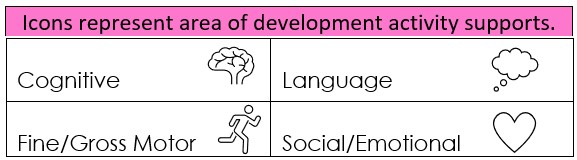 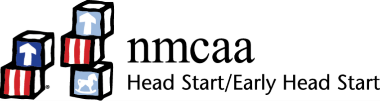 SundayMondayTuesdayWednesdayThursdayFridaySaturdayProvide quiet time for your child to play independently. Provide paper and crayons for your toddler to use. Drawing and scribbling is a great way to allow your child to express themselves. Provide sensory items in a bin. Birdseed, dry oatmeal, rice are some examples to use. Sensory play can be a calming experience for you and your child. Play alongside your child. You are building attachment with your child as you support their curiosity.  Provide different task for your child with reasonable expectations for their development. Encourage them to be successful. -Stacking blocks a little taller.-Attempting to put shoes on by herself.Have your toddler help with simple house chores. -Wipe the table-Sweep the floor-Pick up their toys. Bathe a baby doll with your child. Show your toddler how to gently hold the baby in the water and wash it with soap and water. 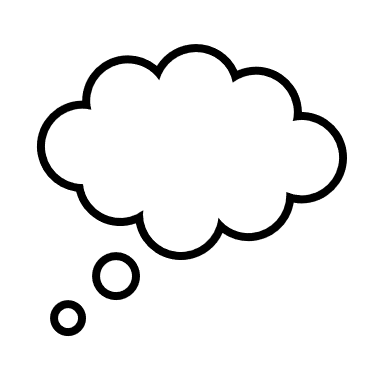 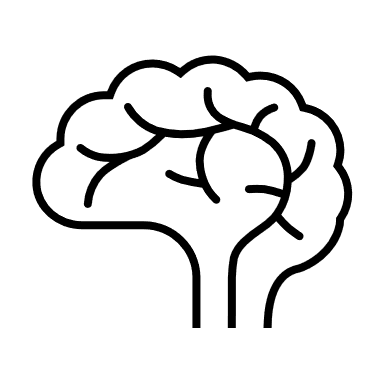 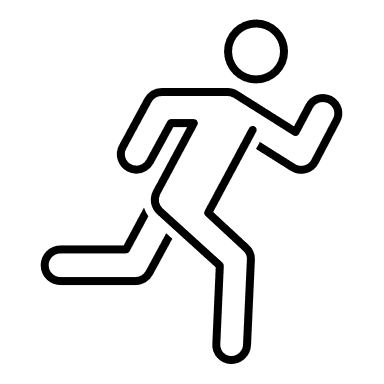 Pat Activity: Puzzle Box Pat Activity:  Scribbling With Crayons Pat Activity:Sensory PlayPat Activity:  Stacking and Building Pat Activity: Step AerobicsPat Activity:  Sweeping into a SquarePat Activity:  Take Care ___________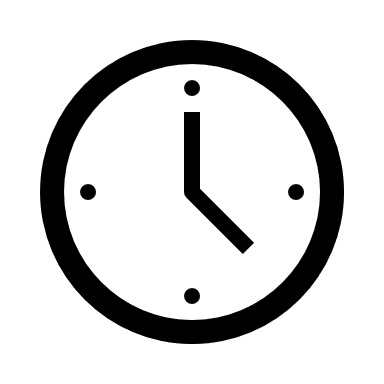 Estimated: 5 minutes___________Estimated: 5 minutes___________Estimated: 10 minutes___________Estimated: 5 minutes___________Estimated: 10 minutes___________Estimated: 10 minutes___________Estimated: 10 minutes